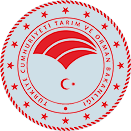 T.C.GÜMÜŞHANE VALİLİĞİİl Tarım ve Orman MüdürlüğüT.C.GÜMÜŞHANE VALİLİĞİİl Tarım ve Orman MüdürlüğüT.C.GÜMÜŞHANE VALİLİĞİİl Tarım ve Orman MüdürlüğüT.C.GÜMÜŞHANE VALİLİĞİİl Tarım ve Orman MüdürlüğüT.C.GÜMÜŞHANE VALİLİĞİİl Tarım ve Orman MüdürlüğüAdı SoyadıAdı SoyadıYılYılYılYıl20222022UnvanıUnvanıAyAyAyAyOcakOcakGÜNSabah GirişParafMüdürÖğlen ÇıkışParafMüdürÖğlen GirişÖğlen GirişÖğlen GirişParafMüdürAkşam ÇıkışAkşam ÇıkışParafMüdür12345678910111213141516171819202122232425262728293031